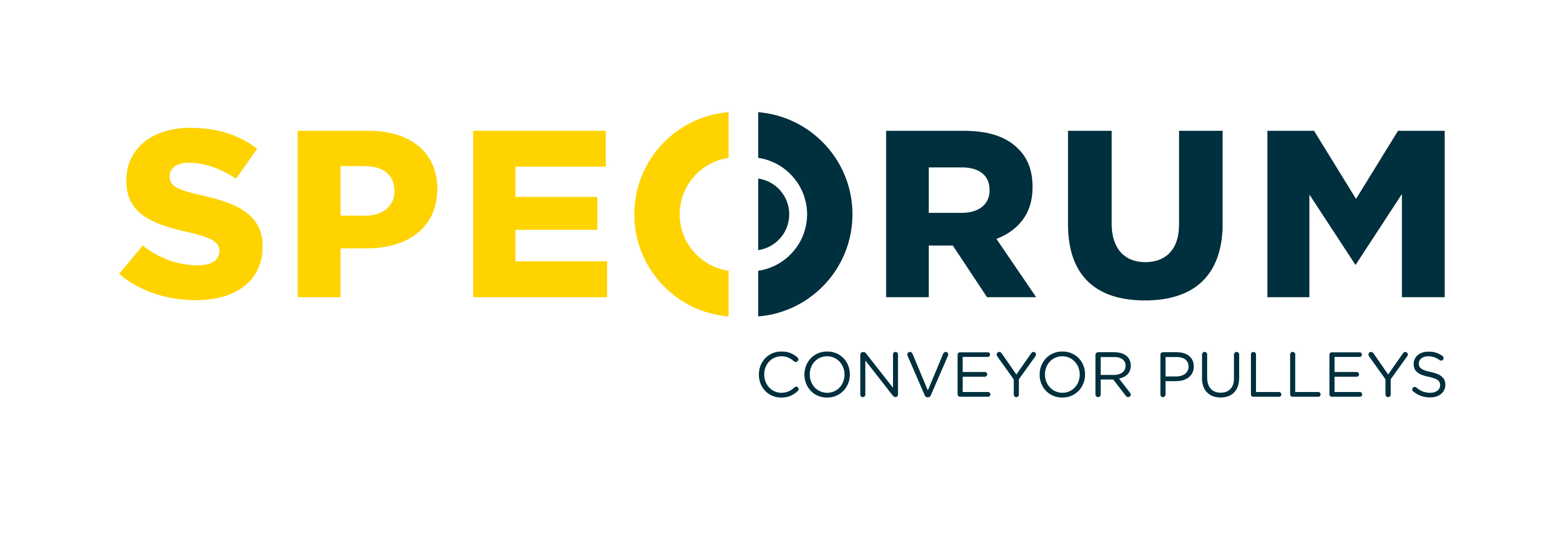 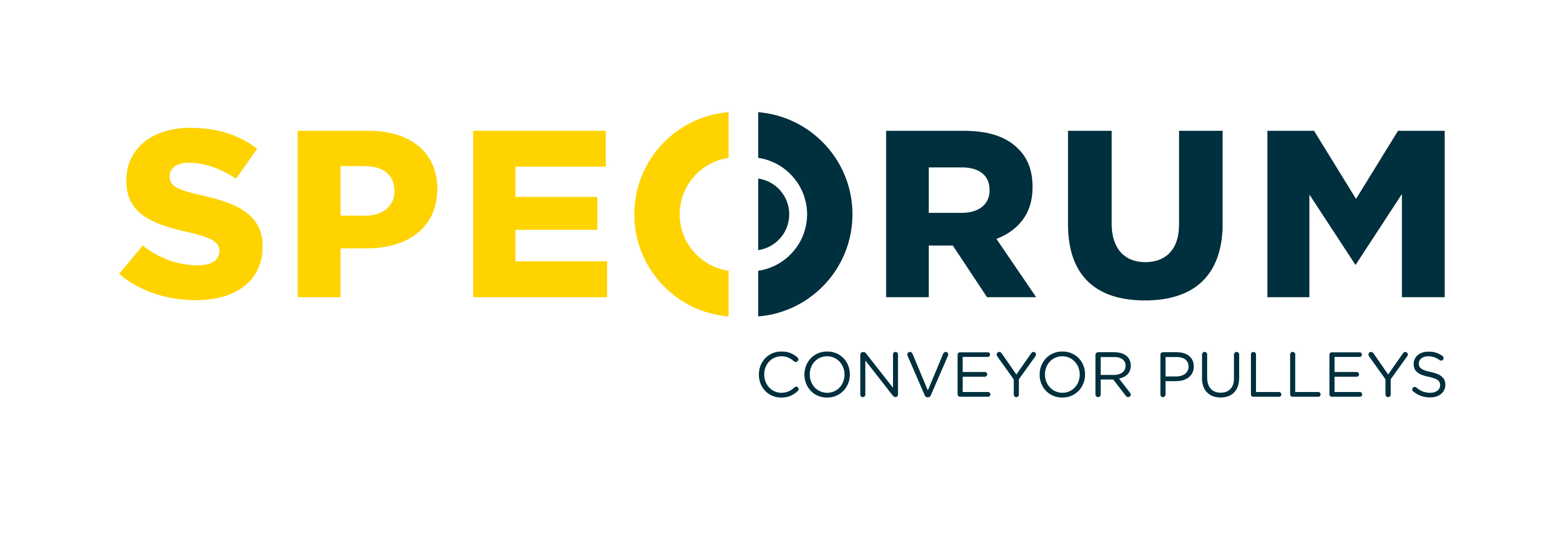 JOB DESCRIPTIONJOB DESCRIPTIONJOB DESCRIPTIONCOMPANY NAME:   Specdrum LtdCOMPANY NAME:   Specdrum LtdCOMPANY NAME:   Specdrum LtdJOB TITLE:                Forklift DriverJOB TITLE:                Forklift DriverJOB TITLE:                Forklift DriverREPORTS TO:            Production Supervisor – Assembly of ConveyorsREPORTS TO:            Production Supervisor – Assembly of ConveyorsREPORTS TO:            Production Supervisor – Assembly of ConveyorsJOB PURPOSE:          To transport materials to maintain an efficient production flow. JOB PURPOSE:          To transport materials to maintain an efficient production flow. JOB PURPOSE:          To transport materials to maintain an efficient production flow. KEY RESPONSIBILITIES: KEY RESPONSIBILITIES: KEY RESPONSIBILITIES: To transport materials between production areas in accordance with production & delivery schedules.To handle, store, transfer and deposit materials correctly, in designated areas, as per training and instruction.To work with the Fitting & Stores teams to necessary materials are transferred to work stations and follow-up any missing items.To assist with the safe unloading/loading of vehicles with incoming/outgoing goods.To maintain a safe and well organised shed, cleaning and removing waste materials in line with the waste management procedure.To adhere to traffic management procedures including directing traffic safely in/out of assembly areas.To complete daily safety checks to ensure vehicle and work equipment are in good working order and submit all necessary check sheets as required per maintenance procedure.To follow all reasonable instructions provided by Team Lead & Supervisor.Work in accordance with relevant risk assessments and safe systems of work, as per Health & Safety training and instruction.To comply with company policies and procedures.Any other duties, within reason and capability, as agreed with the Fabrication Production Manager/ Senior ManagersTo transport materials between production areas in accordance with production & delivery schedules.To handle, store, transfer and deposit materials correctly, in designated areas, as per training and instruction.To work with the Fitting & Stores teams to necessary materials are transferred to work stations and follow-up any missing items.To assist with the safe unloading/loading of vehicles with incoming/outgoing goods.To maintain a safe and well organised shed, cleaning and removing waste materials in line with the waste management procedure.To adhere to traffic management procedures including directing traffic safely in/out of assembly areas.To complete daily safety checks to ensure vehicle and work equipment are in good working order and submit all necessary check sheets as required per maintenance procedure.To follow all reasonable instructions provided by Team Lead & Supervisor.Work in accordance with relevant risk assessments and safe systems of work, as per Health & Safety training and instruction.To comply with company policies and procedures.Any other duties, within reason and capability, as agreed with the Fabrication Production Manager/ Senior ManagersTo transport materials between production areas in accordance with production & delivery schedules.To handle, store, transfer and deposit materials correctly, in designated areas, as per training and instruction.To work with the Fitting & Stores teams to necessary materials are transferred to work stations and follow-up any missing items.To assist with the safe unloading/loading of vehicles with incoming/outgoing goods.To maintain a safe and well organised shed, cleaning and removing waste materials in line with the waste management procedure.To adhere to traffic management procedures including directing traffic safely in/out of assembly areas.To complete daily safety checks to ensure vehicle and work equipment are in good working order and submit all necessary check sheets as required per maintenance procedure.To follow all reasonable instructions provided by Team Lead & Supervisor.Work in accordance with relevant risk assessments and safe systems of work, as per Health & Safety training and instruction.To comply with company policies and procedures.Any other duties, within reason and capability, as agreed with the Fabrication Production Manager/ Senior ManagersPERSON SPECIFICATION:PERSON SPECIFICATION:PERSON SPECIFICATION:CriteriaEssentialDesirableQualifications/AttainmentsGood standard of education to GCSE level or equivalentValid Forklift Truck licenceCI lorry licenceRelevant Experience / Knowledge2yrs+ experience of operating a Forklift TruckKnowledge of Health & Safety requirements Previous experience of operating a side loader, handling large loadsSkills and CompetenciesA strong work ethicGood organisational skillsGood communication skillsA team playerHighly motivated and desire to improveOperational use of Overhead Cranes